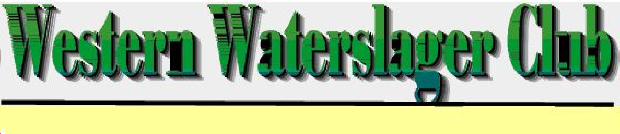 Promoting the breeding, training and showing of the Belgian Waterslager Song CanaryName:_______________________________ Address:___________________________________City:___________________________________ State: ___________ Zip:____________Phone:_______________________ Email Address:_____________________________________PRICES INCLUDE SHIPPING & HANDLINGQty Price TotalWaterslager Song DVD __________________________$15.00 ____________Waterslager Song CD ___________________________$15.00 ____________WWC Lapel Pin (1”, brass) ________________________ $8.00 ____________Manual of the Waterslager Book __________________$22.00 ____________Notions of the Heredity of the Waterslager Book____ $22.00 ____________The Song of The Waterslager Book _______________ $19.00 ____________                                                                             TOTAL ORDER ____________Write check payable to: WWCSend check and form to:Val Stevens320 Ranch Rd.Grantsville, Utah 84029